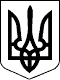 РАХІВСЬКА РАЙОННА державна адміністраціяЗАКАРПАТСЬКОЇ  ОБЛАСТІР О З П О Р Я Д Ж Е Н Н 07.08.2020                                          Рахів                                                    № 233Про надання статусу дитини, позбавленої батьківського піклування      Відповідно до статей 6 і 39 Закону України „Про місцеві державні адміністрації”, підпункту 9 пункту 24 Порядку провадження органами опіки та піклування діяльності, пов’язаної із захистом прав дитини, затвердженого постановою Кабінету Міністрів України від 24 вересня 2008 р. № 866 ,,Питання діяльності органів опіки та піклування, пов’язаної із захистом прав дитини”                (із змінами), з метою надання дитині статусу дитини, позбавленої батьківського піклування:        1. Надати статус дитини, позбавленої батьківського піклування //////////////////////////////////, /////////////////////////// року народження мешканці ////////////////////////////////////////////////////, в зв’язку з тривалою хворобою матері ////////////////////////////////////,  яка перешкоджає їй виконувати свої батьківські обов’язки (висновок лікарсько-консультативної комісії закладу охорони здоров’я про наявність у батька, матері дитини тривалої хвороби, яка перешкоджає виконанню батьківських обов’язків № 82, виданий Комунальним некомерційним підприємством ,,Рахівська районна лікарня” Рахівської районної ради від 22  липня 2020 року) та відомостями про батька, внесеними за вказівкою матері відповідно до частини першої статті 135 Сімейного Кодексу України (витяг з Державного реєстру актів цивільного стану громадян про народження із зазначенням відомостей про батька відповідно до частини першої статті 135 Сімейного кодексу України, виданий 29 липня 2020 року Рахівським районним відділом державної реєстрації актів цивільного стану Південно-Західного міжрегіонального управління Міністерства юстиції №00027211508).      2. Службі у справах дітей райдержадміністрації (Савляк І.І.) вжити заходів щодо влаштування дитини, позбавленої батьківського піклування /////////////////////////////////, /////////////////////// року народження, до сімейних форм виховання.      3. Контроль за виконанням цього розпорядження залишаю за собою.В. о. голови державної адміністрації                                          Віктор ТУРОК